OP/RC/Training Programmes/Workshops attended/papers presented in conferences/Seminars, Publications etc.Orientation Programme attended = 03Refresher Courses attended = 03Papers published in International Journal: 10Papers published in National Journal: 08Papers published in conference Proceedings: 07Published chapter in Book = 15Books published (Text and reference)= NilConferences/ Seminars paper presentation = More than 50Trainings / STC / workshops attended = 09Any other information = More than 5 FDPMember of professional body / Society /Honours/Awards/Recognitions:Life Membership in All Indian Accounting Association Shimla Branch.Ex Annual Member in Council of Research and Sustainable Development, Agra.International Professional Body Member of Dr. J.K. Research Foundation, Chennai (India).Life Membership in INSPIRA Research Association Jaipur (Rajasthan). Life Membership in APG Punjab.AWARDS: 1. Rashtriya Gaurav Award and Certificate of Excellence by India International Friendship Society, August 2018,New Delhi	    2. RashtraVidya Rattan Award by Achievers Association for Economic Research and Development, 12th April 2019, at Delhi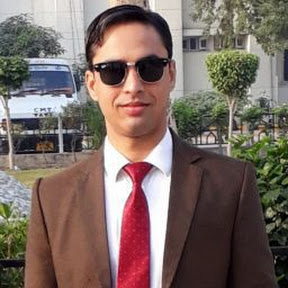 Name: Dr. Inderjit SinghDesignation  (Subject) : CommerceE mail: indarjeet12@gmail.comQualification :  M.Com, B.Ed, TET, M.B.A., UGC NET (JRF), SET, Ph.DTotal Teaching Experience:    8 Years